City of Cape May Planning Board 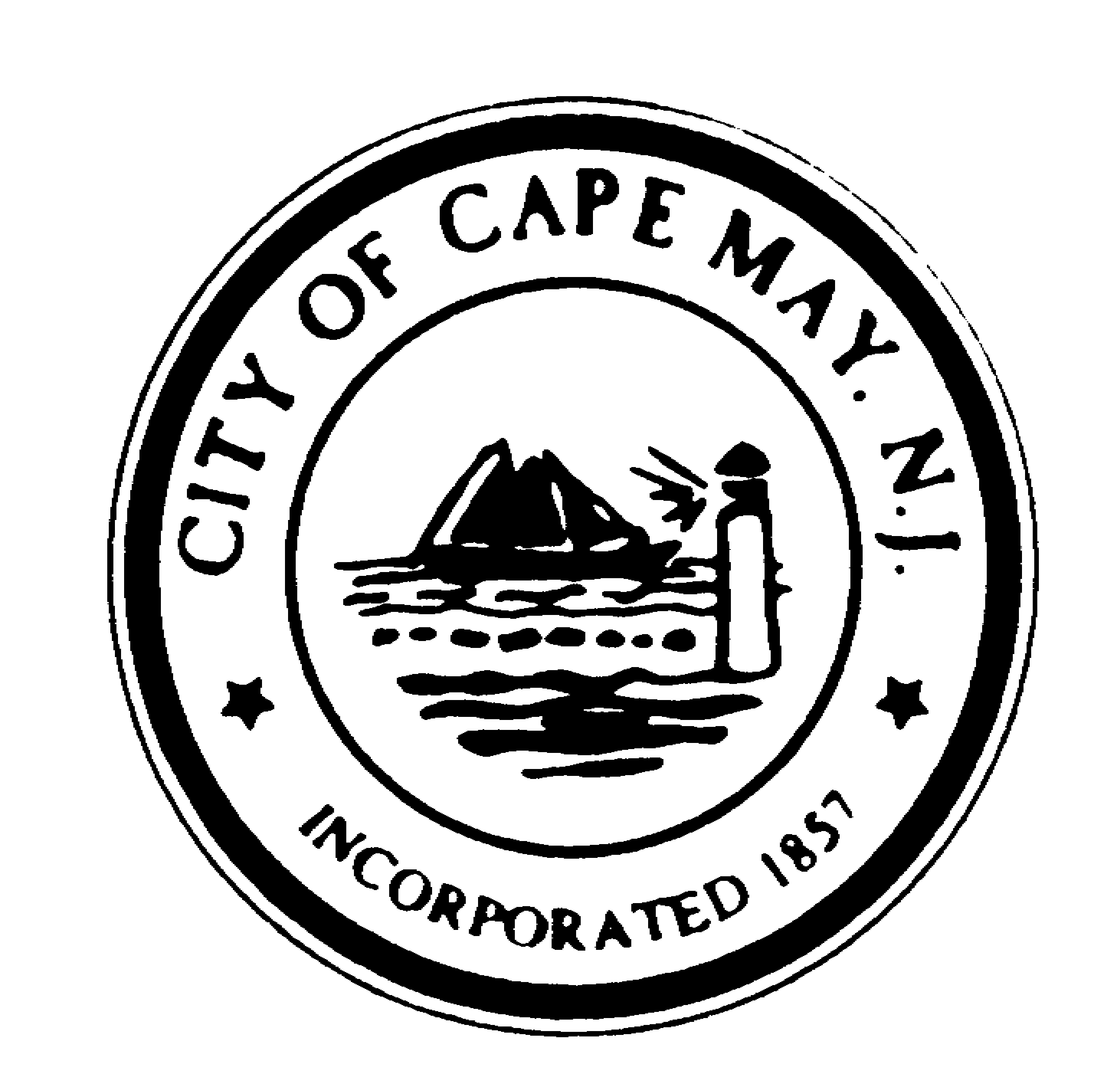 Meeting AgendaTuesday, February 28, 2017, 6:30 PMREVISEDOpening:	In compliance with the Open Public Meetings Act of 1975, adequate notice of this meeting has been provided.  If any member has reason to believe this meeting is being held in violation of this act, they should state so at this time.Pledge to Allegiance:Roll Call:Minutes:		January 10, 2017Resolutions:		0-28-2017:1			Palavest, LLC			"Icona Cape May" Hotel - Signage & Pool/Additions			1101 Beach Avenue			Block 1115, Lot(s) 1, 2, 3, 32, 33			02-28-2017: 2			Gertrude Woehcke Trust c/o Richard Woehlcke, Trustee			1235-1239 Lafayette Street			Block 1061, Lot(s) 92, 93Applications:	Discussion: 	12-08-2016:3 2015 Zoning Board of Adjustment Report	02-23-2017: 5 2016 Zoning Board of Adjustment Report			Any and all matters deemed necessary by the Board, with possible action 				taken.Adjournment: Erin Burke         			   Board Assistant	       All applications and decisions of the Board are on file in the Construction/Zoning Office of City Hall.